КАМЧАТСКИЙ КРАЙЗАКОНОБ ОТДЕЛЬНЫХ ВОПРОСАХ В ОБЛАСТИ ОХРАНЫ ТРУДАВ КАМЧАТСКОМ КРАЕПринят ПостановлениемЗаконодательного СобранияКамчатского края19 декабря 2014 года N 924Статья 1. Предмет регулирования настоящего ЗаконаНастоящий Закон регулирует отдельные вопросы в области охраны труда в Камчатском крае.Статья 2. Правовое регулирование отношений в области охраны труда в Камчатском краеПравовое регулирование отношений в области охраны труда в Камчатском крае осуществляется в соответствии с Конституцией Российской Федерации, Трудовым кодексом Российской Федерации, Федеральным законом от 28.12.2013 N 426-ФЗ "О специальной оценке условий труда" (далее - Федеральный закон "О специальной оценке условий труда"), иными федеральными законами и нормативными правовыми актами Российской Федерации, Уставом Камчатского края, настоящим Законом, иными законами и нормативными правовыми актами Камчатского края.Статья 3. Основные понятия, используемые в настоящем ЗаконеОсновные понятия, используемые в настоящем Законе, применяются в том же значении, что и в Трудовом кодексе Российской Федерации, Федеральном законе "О специальной оценке условий труда".Статья 4. Участие органов государственной власти Камчатского края в государственном управлении охраной труда на территории Камчатского краяВ государственном управлении охраной труда на территории Камчатского края участвуют Правительство Камчатского края, исполнительный орган Камчатского края, осуществляющий функции по выработке и реализации региональной политики в сфере труда, иные исполнительные органы Камчатского края в пределах своих полномочий в соответствии со статьей 5 настоящего Закона.(в ред. Законов Камчатского края от 28.12.2020 N 540, от 11.05.2022 N 68, от 05.07.2023 N 240)Статья 5. Полномочия органов государственной власти Камчатского края в области охраны труда в Камчатском крае1. К полномочиям Законодательного Собрания Камчатского края относятся:1) принятие законов Камчатского края в области охраны труда в пределах своих полномочий;2) иные полномочия, предусмотренные федеральным законодательством и законодательством Камчатского края.2. К полномочиям Правительства Камчатского края относятся:1) нормативное правовое регулирование в области охраны труда в пределах своих полномочий;2) обеспечение реализации на территории Камчатского края государственной политики в области охраны труда;(в ред. Закона Камчатского края от 11.05.2022 N 68)3) утверждение государственных программ Камчатского края, содержащих мероприятия по улучшению условий и охраны труда, обеспечение контроля за выполнением указанных программ и достижением показателей их эффективности и результативности;(в ред. Закона Камчатского края от 11.05.2022 N 68)4) иные полномочия, предусмотренные федеральным законодательством и законодательством Камчатского края.3. К полномочиям исполнительного органа Камчатского края, осуществляющего функции по выработке и реализации региональной политики в сфере труда, относятся:(в ред. Законов Камчатского края от 28.12.2020 N 540, от 11.05.2022 N 68, от 05.07.2023 N 240)1) нормативное правовое регулирование в области охраны труда в пределах своих полномочий;2) участие в обеспечении реализации на территории Камчатского края государственной политики в области охраны труда;(в ред. Закона Камчатского края от 11.05.2022 N 68)3) разработка и реализация государственных программ Камчатского края, содержащих мероприятия по улучшению условий и охраны труда;4) организация и проведение мониторинга состояния условий и охраны труда у работодателей, осуществляющих деятельность на территории Камчатского края;(в ред. Закона Камчатского края от 11.05.2022 N 68)5) содействие общественному контролю за соблюдением прав и законных интересов работников в области охраны труда в пределах своих полномочий;6) утратил силу. - Закон Камчатского края от 11.05.2022 N 68;7) координация проведения на территории Камчатского края в установленном порядке обучения по охране труда;(в ред. Закона Камчатского края от 11.05.2022 N 68)8) осуществление на территории Камчатского края в установленном федеральным законодательством порядке государственной экспертизы условий труда;9) участие в расследовании несчастных случаев (в том числе групповых), в результате которых один или несколько пострадавших получили тяжелые повреждения здоровья, либо несчастных случаев (в том числе групповых) со смертельным исходом;10) информирование населения Камчатского края по вопросам охраны труда;11) организационное обеспечение проведения ежегодного конкурса на лучшую организацию работы по охране труда среди организаций Камчатского края;12) организация взаимодействия и методическое обеспечение иных исполнительных органов Камчатского края в области охраны труда;(в ред. Закона Камчатского края от 05.07.2023 N 240)13) подготовка предложений по стимулированию осуществления работодателями разработки и внедрения безопасных техники и технологий;14) иные полномочия, предусмотренные федеральным законодательством и законодательством Камчатского края.4. К полномочиям иных исполнительных органов Камчатского края относятся:(в ред. Закона Камчатского края от 05.07.2023 N 240)1) утратил силу. - Закон Камчатского края от 11.05.2022 N 68;2) участие в разработке и реализации государственных программ Камчатского края, содержащих мероприятия по улучшению условий и охраны труда;3) участие в проведении мониторинга состояния условий и охраны труда у работодателей, осуществляющих на территории Камчатского края деятельность в сфере реализации региональной политики соответствующего исполнительного органа Камчатского края (далее - курируемая отрасль);(в ред. Законов Камчатского края от 11.05.2022 N 68, от 05.07.2023 N 240)4) анализ состояния и причин производственного травматизма в организациях курируемой отрасли и подведомственных краевых государственных учреждениях, подготовка предложений по предупреждению производственного травматизма и профессиональной заболеваемости;5) содействие общественному контролю за соблюдением прав и законных интересов работников подведомственных краевых государственных учреждений в области охраны труда;6) иные полномочия, предусмотренные федеральным законодательством и законодательством Камчатского края.Статья 6. Утратила силу. - Закон Камчатского края от 21.05.2021 N 593.Статья 7. Финансирование мероприятий по улучшению условий и охраны труда, реализуемых органами государственной власти Камчатского краяФинансирование мероприятий по улучшению условий и охраны труда, реализуемых органами государственной власти Камчатского края, осуществляется за счет бюджетных ассигнований, предусмотренных в краевом бюджете на финансовое обеспечение реализации государственных программ Камчатского края, содержащих указанные мероприятия.Статья 8. Признание утратившими силу отдельных законодательных актов Камчатского краяСо дня вступления в силу настоящего Закона признать утратившими силу:1) Закон Камчатского края от 15.09.2008 N 115 "Об охране труда в Камчатском крае";2) Закон Камчатского края от 05.03.2010 N 398 "О внесении изменений в статьи 6 и 9 Закона Камчатского края "Об охране труда в Камчатском крае";3) Закон Камчатского края от 28.04.2011 N 591 "О внесении изменения в статью 13 Закона Камчатского края "Об охране труда в Камчатском крае".Статья 9. Вступление в силу настоящего ЗаконаНастоящий Закон вступает в силу через 10 дней после дня его официального опубликования.ГубернаторКамчатского краяВ.И.ИЛЮХИНг. Петропавловск-Камчатский29 декабря 2014 годаN 558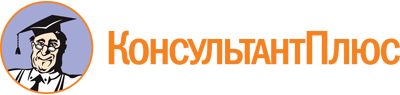 Закон Камчатского края от 29.12.2014 N 558
(ред. от 05.07.2023)
"Об отдельных вопросах в области охраны труда в Камчатском крае"
(принят Постановлением Законодательного Собрания Камчатского края от 19.12.2014 N 924)Документ предоставлен КонсультантПлюс

www.consultant.ru

Дата сохранения: 27.10.2023
 29 декабря 2014 годаN 558Список изменяющих документов(в ред. Законов Камчатского краяот 28.12.2020 N 540, от 21.05.2021 N 593,от 11.05.2022 N 68, от 05.07.2023 N 240)